What does this source tell you about life in ancient Egypt?What do you think it 
was used for?What is it?What is it made from?Who might it have belonged to?What do you think it 
was used for?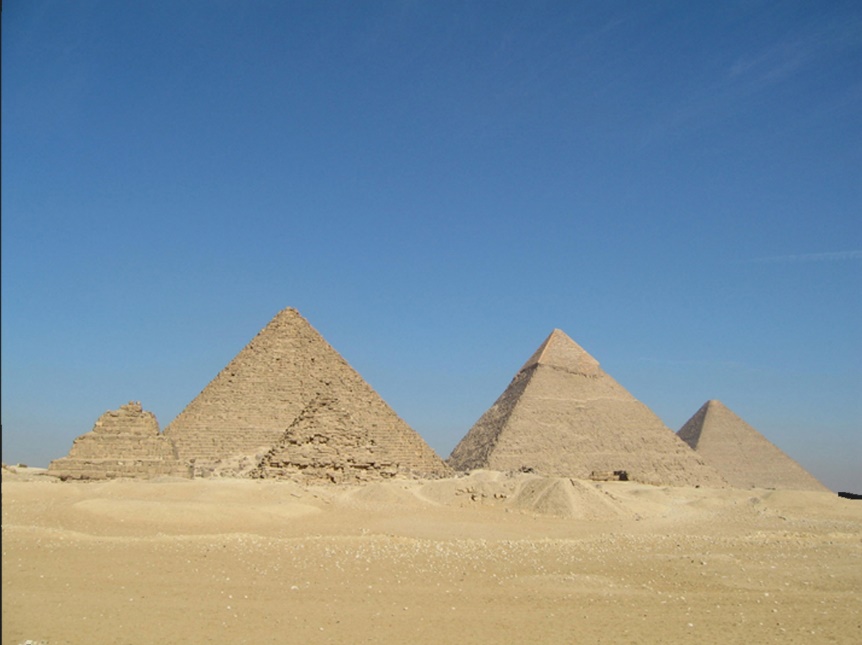 What does it tell 
us about?Where do you think it might have been found?What does it tell 
us about?What would you like to know about it?What would you like to know about it?Where do you think it might have been found?